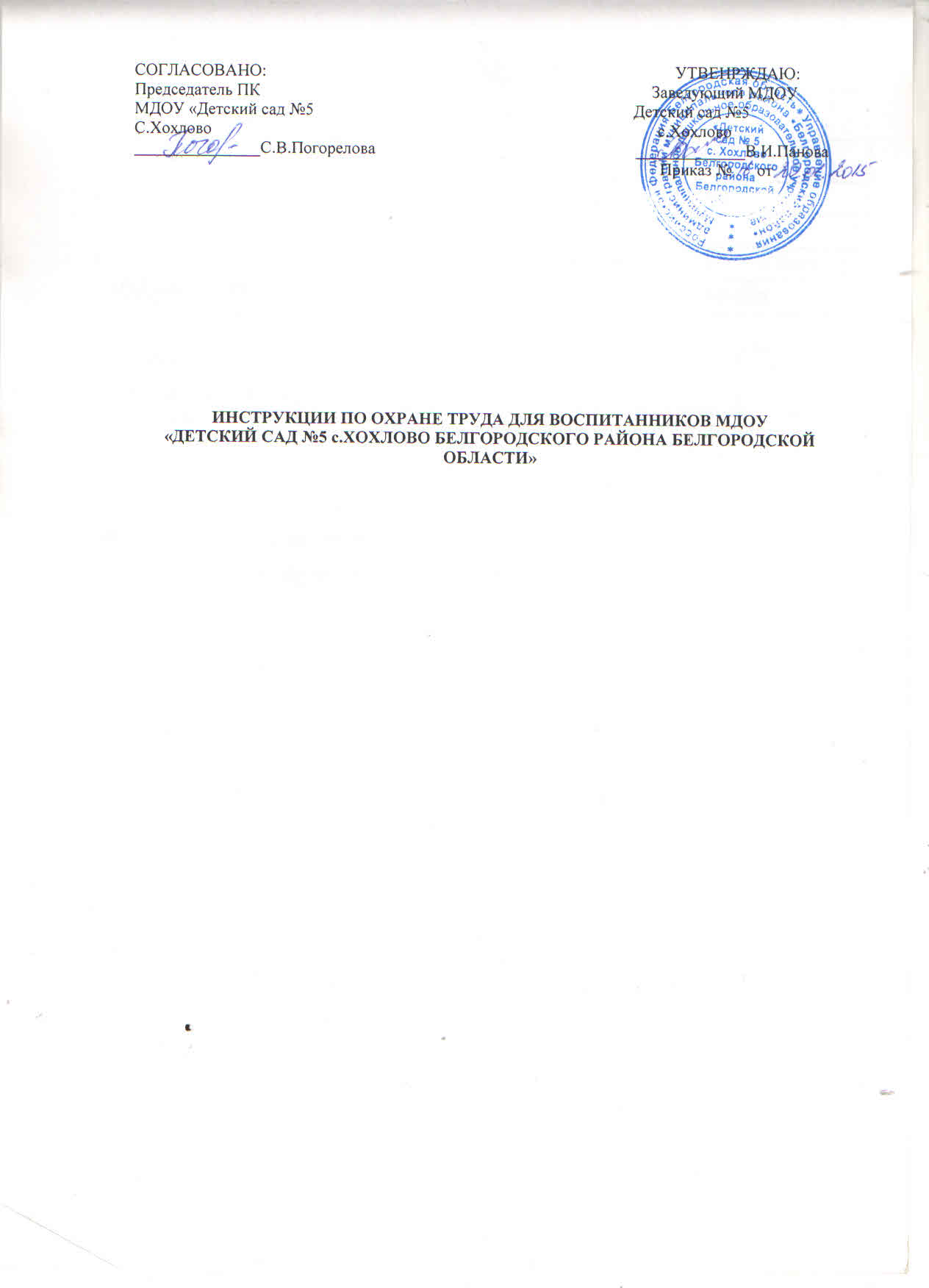 Перечень инструкций по охране трудадля воспитанников детского садаВводный (повторный) инструктаж - № 1«Как вести себя в детском саду» - № 2«Безопасность детей на участке дошкольного учреждения» - № 3«Проведение экскурсий за пределы территории детского сада» - № 4«Работа с ножницами и другими специальными инструментами» -№ 5«Безопасность в общественном транспорте» - № 6«Пожарная безопасность» - № 7«Проведение прогулки в гололёд» - № 8«Поведение в чрезвычайных ситуациях» - № 9«Правила поведения» - № 10«Если на участок пришёл незнакомый человек» - № 11«Если встретил незнакомый предмет» - № 12«Чего нельзя делать дома» - № 13«Охрана жизни при общении с животными» - № 14«Поведение детей на воде» - № 15«Чего нельзя брать в рот» - № 16«Как вести себя, если ты потерялся на улице» - № 17«Летне-оздоровительный период» - № 18«Охрана жизни и здоровья при чистке зубов» - № 19«Правила безопасного поведения детей в групповых помещениях» - № 20«Охрана жизни и здоровья на прогулке» - № 21«Охрана жизни и здоровья при работе с кисточкой и карандашом» - № 22«Охрана жизни и здоровья при общении с огнем» - № 23«Охрана жизни и здоровья при обращении со столовыми приборами» - № 24«Охрана жизни и здоровья в кабинете логопеда» - № 25«Охрана жизни и здоровья при играх с мелким конструктором, мозаикой,материалом для развития мелкой моторики» - № 26«Охрана жизни и здоровья при работе с принадлежностями поизобразительной деятельности»- № 27«Правила безопасного поведения в музыкальном зале» - № 28«Правила безопасного поведения в культурно-массовых местах» - № 29«Правила безопасного поведения при просмотре диафильмов, видеофильмов,мультфильмов, слайдов, презентаций» - № 30«Охрана жизни и здоровья при работе в уголке природы» - № 31«Правила безопасного поведения при трудовой деятельности» - № 32«Правила безопасного поведения в медицинском кабинете» - № 33«Правила безопасного поведения при одевании в раздевалке»- № 34«Правила безопасного поведения при переходе в спальню» - № 35«Правила безопасного поведения при приеме пищи» - № 36«Правила безопасного поведения при обращении с дверью»- № 37«Правила безопасного поведения при пользовании иглой, ножницами,спицами и крючком»ИНСТРУКЦИЯ № 1Вводный /повторный/ - для воспитанниковПравила поведения в раздевалке: правильно пользоватьсяшкафчиками, т.е. осторожно открывать дверцы, не виснуть на них, непрыгать со скамейки, не бегать по раздевалке.Правила поведения в туалете и в умывальной комнате: не открыватьсильно кран, пользоваться только своим полотенцем; не брызгатьсяводой, не устраивать игр; сливать унитаз, входить в туалет только тогда,когда там девочка /мальчик/, пользоваться соответствующим знаком.Правила поведения в спальне: в спальню входить тихо, не бегать,обратить внимание на острые углы кровати.В группе: не качаться на стульях, не бегать /острые углы/, не влезать наподоконник.Не втыкать предметы в розетки /электрические/. Во время едыне баловаться вилками и ложками, не разговаривать.Стульчики /при переносе с места на место/ над головой не поднимать.По лестнице подниматься и сходить не спеша, не толкая друг друга.ИНСТРУКЦИЯ № 2Как вести себя в детском саду.В групповом помещении веди себя спокойно, не бегай.Не приноси в группу острые, стеклянные предметы.Не приноси в детский сад таблетки, жевательные резинки, спички.Бережно обращайся с мебелью, игрушками и другими вещами.Не играй в чрезмерно подвижные игры в группе. Это может привести ктравме.Не дерись, не ссорься со сверстниками!Если приходится отстаивать свои права, то отстаивай требовательно, новежливо.Будь осторожен при ходьбе по влажному полу. Старайся подождать,когда полы высохнуть, тогда – иди.Будь острожен, когда открываешь или закрываешь дверь, за ней может кто-тостоять.Не уходи из группы без разрешения взрослого.ИНСТРУКЦИЯ № 3Безопасность детей на участке детского сада.Веред выходом на прогулку напомнить детям о правилах поведения налестнице, на участке.На участок выходи спокойно, вместе с воспитателем.При нахождении грибов, незнакомых предметов не трогать их,сообщить воспитателю.Подниматься на горку только по лестнице, на ней не устраивать игры.Заходить за веранду без разрешения воспитателя нельзя.Не разговаривай с незнакомыми людьми.Не принимай от незнакомых взрослых и детей угощений, какие-либопредметы.Играй с друзьями дружно, не ссорься, не дерись.Не бери в руки палки, камни и другие опасные предметы.Будь - осторожнее.10. Остерегайся животных, забегающих на участок, не трогай и недразни их.ИНСТРУКЦИЯ № 4Проведение экскурсий за пределы территории детского сада.Идти строем, не выбегая из него, держась за руки парами.Следовать только за воспитателем, точно выполнять все его указания.Идти по правой стороне тротуара.Останавливаться только по сигналу воспитателя.В начале и в конце колонны идут сопровождающие с красными флажками.Не общаться с незнакомыми людьми, животными.Переходить дорогу только с разрешения взрослых, быть предельновнимательным.Не подходить и не брать в руки опасные предметы /стекло, проволокунеизвестные растения, грибы/.При гололеде нельзя бегать, толкать друг друга, т.к. можно легкопоскользнуться и упасть.ИНСТРУКЦИЯ № 5Работа с ножницами и другими специальными инструментами.Выполнять порученную работу только в местах, отведенных для данноговида деятельности.Прежде чем приступить к работе, следует надеть фартук или другуюспециальную одежду, засучить рукава и вымыть руки, если необходимоподобрать волосы.Подготовить свое место: аккуратно удобно и красиво расположитьнужные материалы и инструменты, убедиться в их исправности.Поддерживать порядок в течение всей работы.Инструменты брать только с разрешения воспитателя.Работать внимательно, не отвлекаясь, не ходить с ножницами идругими инструментами в руках и не мешать другим детям.В процессе работы ножницы класть только на специальную подставку.Подавать ножницы по необходимости следует, держась за острыеконцы, кольцами вперед к передаваемому лицу.По окончании работы привести свое рабочее место в порядок.10. В случае даже незначительного ранения, ушиба, ссадины -сообщить воспитателю.ИНСТРУКЦИЯ № 6Безопасность в общественном транспорте.Никогда не подходите близко к краю платформы.При входе и выходе из транспорта не торопиться, не толкаться, входитьи выходить спокойно.Во время движения не стойте на ступеньках и не прислоняйтесь кдверям, держитесь крепко.Не засыпайте во время движения.Запрещено выглядывать из окон.Если в автобусе, троллейбусе или трамвае начался пожар, рот и носприкройте шарфом или платком, т.к. ядовитый газ в транспорте при пожареочень опасен.Строго выполняйте указания взрослых.Не прячьтесь под сидения, зовите на помощь.ИНСТРУКЦИЯ № 7Противопожарная безопасностьБез разрешения взрослых не пользуйтесь вещами, которые могутзагореться.Если у вас есть электрические игрушки, никогда не чините их сами,попросите об этом взрослых.Если чувствуете запах дыма, горелой бумаги, резины, поинтересуйтесь,откуда он,и сообщите взрослым.При пожаре не прячьтесь, а срочно покиньте помещение безопасным путем.При пожаре звоните по телефону - 01 .ИНСТРУКЦИЯ № 8Проведение прогулки в гололед.1. Выходить на прогулку после взрослого.2. Идти по дорожке, засыпанной песком.Не браться за руки, не толкаться, оставлять промежутки.На участке играть в безопасном пространстве, определенномвоспитателем, в спокойные игры. Не бегать, не толкать других детей.Не заходить за веранду, самостоятельно не уходить с участка.Не играть на горке, лестнице и на другом оборудовании участка.Выполнять правила поведения на участке.Возвращаться с прогулки по безопасному маршруту.При получении травмы не двигаться, позвать воспитателя.ИНСТРУКЦИЯ № 9Поведение в чрезвычайных ситуациях.Немедленно подойти к воспитателю или другому знакомому взрослому.Не прятаться под кровати, столы, за шкафы и др.Выполнять инструкции взрослого.При землетрясении или взрыве выбегать на открытое место изпомещения за взрослым /если нет взрослого - выйти самостоятельно,определяя безопасный маршрут/.Не убегать за пределы участка детского сада.Не уходить с незнакомыми людьми.При травме сразу сообщить взрослому.ИНСТРУКЦИЯ № 10Правила поведения на дорогах.1. Переходить проезжую часть надо только по пешеходному переходу назеленый свет светофора.Не следует спешить при переходе улицы. Переходя улицу, надо внимательнопосмотреть сначала налево, дойдя до середины дороги, посмотретьнаправо, при отсутствии приближающегося транспорта можно переходитьдорогу.Пешеходы обязаны передвигаться только по тротуару.Нельзя переходить улицу вдвоем под руку или держаться за руки.При переходе улицы надо держать за руку только самых маленьких.Дети дошкольного возраста должны переходить дорогу только совзрослыми.На «островке» безопасности надо быть внимательным, вести себяспокойно, остерегаться лишних движений.6. При переходе улицы нельзя оглядываться на шум и крик.7. Играть вблизи проезжей части запрещается. Катание с горок /на санках,коньках, велосипедах/ вблизи проезжей части или в местах, где возможнодвижение транспорта, запрещается.Это опасно для жизни.ИНСТРУКЦИЯ № 11Если на участок пришел незнакомый человек.Не подходи к нему.Не бери ничего из его рук.Не вступай с незнакомым человеком в разговор.Никуда не ходи с незнакомым человеком.Не рассказывай незнакомому человеку ничего о себе, о своей семье, освоих товарищах.Поставь в известность воспитателя о присутствии незнакомогочеловека.ИНСТРУКЦИЯ № 12Если встретил незнакомый предмет.Не подходи близко к незнакомому предмету.Не старайся задеть его ногой или палкой.Сообщи об опасной находке воспитателю.Отойди от найденного предмета на безопасное расстояние.Предупреди об опасной находке других.Помни, что незнакомый предмет может стать причинойнесчастного случая.ИНСТРУКЦИЯ № 13Если тебя оставили одного дома.Нельзя:Играть с огнем.Открывать дверь незнакомым людям.Включать электроприборы.Шалить у отрытого огня и перегибаться через ограждение балкона.Играть с острыми предметами, петардами, баллончиками из-поддезодорантов, газа и лекарства.Если кто-то ломиться в дверь, нужно срочно звонить в полицию (02).ИНСТРУКЦИЯ № 14Охрана жизни при общении с животными.Не гладь незнакомую кошку или собаку.Не дразни и не бей животных.Не пытайся отобрать у животных корм! А также не корми их с рук!Не трогай их детёнышей.Не убегай от собаки, а встань и стой, не шевелясь.ИНСТРУКЦИЯ № 15Поведение детей на воде.Не ныряй в незнакомом месте.Далеко не заплывай.Не балуйся на воде.Стал тонуть - зови на помощь. Пытайся сохранить силы.Если не умеешь плавать, и оказался на воде:1. Попробуй лечь на воду лицом вниз, широко раскинув руки и дыша какможно глубже и реже. Так ты меньше затратишь энергии.2. Оставаться на поверхности продолжительное время можно ипо-другому. Двигай ногами так, как будто крутишь педали. Непереставая, шлепайте руками по воде, перенося на них часть нагрузки исохраняя равновесие.3. Или, оставаясь в вертикальном положении, сгибай одновременно обе ноги,разводя колени в стороны, а затем резко распрямляй их.ИНСТРУКЦИЯ № 16Чего нельзя брать в рот.Нельзя употреблять в пищу все подряд растения, многие из нихядовиты.Не ешьте грибы!Если вы сомневаетесь, съедобное это растение или нет, не трогайте его,спросите у взрослых.Сок молочного цвета говорит о том, что растение ядовито/исключение одуванчик/.Нельзя брать в рот даже съедобные растения, предварительно не помыв их.ИНСТРУКЦИЯ № 17Как вести себя, если ты потерялся на улице.Вести себя спокойно, постараться не плакать.Обратиться за помощью к взрослому /к женщине с ребенком, продавцукиоска, магазина, полицейскому/.Сказать о том, что ты потерялся, сказать как зовут тебя, назвать фамилию,имя, отчество родителей, свой домашний адрес, телефон.Спокойно посидеть и подождать родителейИНСТРУКЦИЯ № 18Поведение в летний оздоровительный период.В солнечную погоду гулять только в головном уборе.Босиком гулять только с разрешения воспитателя.Не брать в руки колкие, режущие предметы.Не срывать, не брать в руки грибы и незнакомые растения.Не подходить к незнакомым людям, ничего не брать из их рук.С участка на участок переходить только в сопровождении воспитателя.ИНСТРУКЦИЯ № 19Охрана жизни и здоровья при чистке зубов.Перед чисткой зубов тщательно вымыть руки.Возле умывальника должно находиться не более 2-х человек.Не следует размахивать зубной щеткой, чтобы не травмировать себя иокружающих.Не следует засовывать зубную щетку глубоко в рот.При чистке зубов соблюдать последовательность, рекомендованнуюстоматологом:Сначала надо чистить верхние зубы. Чистить их следует с наружнойстороны (со стороны губы и щек) круговыми движениями. Начинать лучше скоренных зубов (тех, которые находятся дальше) одной из стороны верхнейчелюсти.Так же чистится внутренняя часть верхних зубов (со стороны неба).Теперь надо перейти к наружной стороне нижних зубов. Как и раньше, щеткаделает круговые движения.Так же чистится внутренняя часть нижних зубов (со стороны языка).Когда чистим передние зубы со стороны неба и языка, щетку надо держатьвертикально (стоя).Самой последней чистится жевательная поверхность верхних и нижних зубов(боковых). Когда их чистим, то щетку держим горизонтально и ведем ее открайнего до переднего зуба.При полоскании зубов не пить воде.Не глотать зубную пасту или порошок. Не размазывать по лицу и одеждеПасты выдавливается столько, сколько помещается на щетке.Не бросать щетку на пол. Уроненную щетку отдать взрослому дляспециальной обработки. Грязную щетку в рот не брать.Не тыкать щеткой в десны, чтобы не повредить их.При полоскании рта:Использовать пластмассовый стаканчик,Вода в стакане должна быть только кипяченая,Нельзя пить воду.11.После чистки зубов поставить щетку в специально указанное место.ИНСТРУКЦИЯ № 20Правила безопасного поведения детей в групповых помещениях.В ИГРОВОЙ КОМНАТЕВ свободное время дети используют по желанию разные игровые уголки ицентры, не допуская скопления:- в строительном уголке - не более 4 человек;- в кукольном - не более 4 человек;- в уголках сюжетно-ролевых игр - по 4-5 человека;- в центрах изодеятельности и научно-исследовательском уголке - по 4человека.Для дидактических игр за столами дети объединяются по 3-4человека.ПРАВИЛА ПОВЕДЕНИЯ ВО ВРЕМЯ ИГР.- Нельзя бросаться игрушками, кубиками, толкать друг друга, старатьсяизбегать конфликтов. В случае необходимости вмешивается воспитатель.- Нельзя приносить в группу, использовать в играх предметы, принесенныеиз дома: стекло, колющие или режущие предметы, спички, зажигалки и др.- Нельзя приносить в группу лекарства и конфеты.- Настольно-печатные игры после использования убирать в коробки иотносить на место. Нельзя брать с собой детали от этих игр и другие мелкиепредметы.- Во время игр нельзя вставать на стулья и столы, ползать под столами.- При проведении подвижных игр в групповой использовать только тутерриторию, которую определил воспитатель; не толкаться, не кричать, немешать в игре другим детям выполнять правила игры.- Столовые приборы, атрибуты сюжетно-ролевых игр: ножницы, расчески,воланы со стрелками, мячи и др. использовать только по назначению.- Труд в живом уголке только под наблюдением воспитателя.- Телевизор или магнитофон включает только воспитатель.- Дверь моечной групповой посуды не открывать без разрешениявоспитателя.ПРАВИЛА БЕЗОПАСНОГО ПОВЕДЕНИЯ В УМЫВАЛЬНОЙИ ТУАЛЕТНОЙ КОМНАТЕВ умывальной комнате и туалете одновременно могут находиться не более 5-6 человек.Обязательно выполнять правила гигиены в туалете: пользоваться бумагой,смывать водой унитаз, мыть руки с мылом, вытирать полотенцем толькочистые руки.Нельзя бегать, прыгать, брызгаться водой, трогатьуборочный инвентарь, бросать мелкие предметы и игрушки в унитази доставать их оттуда; виснуть на змеевике отопленияи перегородках между унитазами, забираться на решетку батареии подоконник; самостоятельно пользоваться душем.Обязательно соблюдать правила чистки зубов; рот полоскать тольководой из стаканчика, но не пить ее. Водой из крана полоскать ротнельзя.ПРАВИЛА БЕЗОПАСНОГО ПОВЕДЕНИЯ В СПАЛЬНЕ.Перед сном сходить в туалет, помыться и прополоскать ротНе держать во рту, в руках или карманах пижам конфеты, косточкиот компота, мелкие игрушки, детали от мозаик и пр.Во время раздевания перед сном и одевания нельзя бегать междукроватями, размахивать одеждой, покрывалами, одеялом,бросаться подушками.Аккуратно складывать одежду на стульчики. Стульчики ставитьтолько в разрешенном месте, чтобы не загораживать проходы.ИНСТРУКЦИЯ № 21Охрана жизни и здоровья на прогулке.Выход на прогулку.Перед прогулкой надо построиться в колонну по два человека. Каждой паревзяться за руки.В руках не должно быть никаких предметов или игрушек (все это должнонаходиться у воспитателя).Выходить на территорию детского сада без сопровождающего взрослогосотрудника детского сада запрещается.При выходе на прогулку необходимо:Соблюдать дистанцию между парами,Идти спокойным шагом,Не толкать впереди идущих товарищей,Не дергать их за одежду,Не ставить подножки,Не задерживать движение (при необходимости остановиться, надопредупредить воспитателя),Во время движения следить за воспитателем,При спуске по лестнице держаться за перила.Помогать воспитателю придерживать дверь перед следующей парой.не разрешается спрыгивать со ступенек крыльца.Организованно следовать за воспитателем до площадки своей группыВО ВСЕХ СИТУАЦИЯХ, КОТОРЫЕ МОГУТ ПРЕДСТАВЛЯТЬОПАСНОСТЬ ДЛЯ ЖИЗНИ И ЗДОРОВЬЯ, ОБЯЗАТЕЛЬНО ОБРАТИТЬСЯК ВОСПИТАТЕЛЮ.Игры.При участии в играх СО СПОРТИВНЫМИ СНАРЯДАМИ следует опасатьсяследующего:С МЯЧОМ:- попадания в голову и живот,- укатывания мяча за территорию площадки или территории детского сада;СО СКАКАЛКОЙ:- травмирования всех частей тела при несоблюдении дистанции;С БАДМИНТОНОМ:- травмирования товарищей при чрезмерном размахивании ракеткой,- попадания воланчика в лицо и голову;С КЛЮШКАМИ:- травмирования товарищей при размахивании клюшкой,- попадания шайбы в товарищей.С САНКАМИ:- наезда на товарищей,- сильных падений;С ЛЫЖАМИ:- травмирования товарищей палками при сильном размахивании ими,- сильных падений,- наезда на товарищейНА СПОРТИВНОМ ОБОРУДОВАНИИ ПЛОЩАДКИ:- падений,- травмирования товарищей при чрезмерном размахивании руками и ногами.При участии в играх С ПЕСКОМ следует опасаться:- попадания песка в глаза, уши, рот;- травмирования различными сопутствующими этим играм предметами(лопатки, ведра и т.п.).При участии В ПОДВИЖНЫХ ИГРАХ следует опасаться:- сильных падений,- столкновений с товарищами,- травмирования находящимися в руках предметами.Живая природа.При контактах с живой природой следует опасаться:- Отравлений грибами или растениями,- Кишечных заболеваний при попадании в рот грязи и т.п.,- Укусов животных,- Заболеваний, которые могут переносить животные (руками не трогать).Человек.Опасности, которые могут исходить от человека:- Попадание посторонних (возможно опасных) предметов на территориюсада,- Общения с посторонними людьми (особенно их приглашений куда-нибудьпойти).Возвращение с прогулки.До возвращения с прогулки помочь воспитателю собрать игрушки ипостроиться в колонну по двое.В остальном соблюдать правила, предусмотренные п.1.ИНСТРУКЦИЯ № 22Охрана жизни и здоровья при работе с кисточкой и карандашом.К работе с кисточкой или карандашом можно приступать только сразрешения воспитателя группы или преподавателя ИЗО-деятельности.Перед началом работы надеть спецодежду (фартук, нарукавники и т.п.)Внимательно выслушать объяснение воспитателя и проследить за показомприемов, которые он использует при реализации поставленной задачи.При работе с кисточкой и карандашом строго запрещается:Брать их в рот,Засовывать в ухо, нос, глаза себе или соседу,Размахивать ими,Ломать, выщипывать ворсинки из кисточки,Класть в непредназначенное для них место,Рисовать на теле или одежде как своей, так и соседа,Бросаться ими.В случае не исправностей у кисточки или карандаша обратиться за помощьюк воспитателю.Во время работы с кисточкой и карандашом стараться сохранять правильнуюпозу и осанку.После работы с карандашом, поместить его в предназначенное местозаточенной стороной вверх.После работы с кисточкой, ее вымыть и поставить в предназначенное местоворсинками вверх.Убрав кисточку и карандаш, снять спецодежду и повесить ее на место.После окончания работы тщательно вымыть руки, вытереть насухо.ИНСТРУКЦИЯ № 23Охрана жизни и здоровья при общении с огнем.Если дома что-то загорелось,надо быстро уйти или убежать из комнаты или квартиры, рассказать об этомвзрослым и попросить их позвонить по телефону «01», маме на работу.Если поблизости не оказалось взрослых, позвонить по телефону «01» исказать, что у вас дома пожар, при этом надо обязательно назвать свойдомашний адрес.Если в квартире (доме) много дыма, надо низко пригнувшись, двигаться кдвери, прикрывая рот и нос мокрым полотенцем.Если загорелась одежда, надо падать и, катаясь, сбивать огонь.При пожаре следует знать:Если пожар небольшой – его можно затушить водой или накрыть плотнымодеялом;Нельзя тушить водой горящие электроприборы;Нельзя прятаться в дальних углах, под кроватями, за шкафом – опасен нетолько огонь, но и дым;Нельзя оставаться в помещении, где начался пожар, а надо быстро уйти извать на помощь взрослых.5. Если пожар возник в детском саду, постараться сохранить спокойствие,внимательно следить за указаниями воспитателя, при перемещениях нетолкать и не стараться обогнать товарищей.ИНСТРУКЦИЯ № 24Охрана жизни и здоровья при обращении со столовыми приборами.Правила этикета не разрешают есть руками – для этого существуют столовыеприборы: ложка, вилка, нож, чайная ложка, чтобы не обжечься.Размахивать руками, в которых находятся столовые приборы, неразрешается. Это может привести к травмам, как у самого себя, так и уокружающих.Острые концы вилки должны быть повернуты к тарелке, чтобы не уколотьсебя или соседа.Нужно помнить: вилка – самый опасный предмет, так что нельзя подниматьвилку выше носа, чтобы не уколоться.Еду накалывать на вилку понемногу, во время приема пищи не торопиться,есть осторожно, не засовывать вилку глубоко в рот, чтобы не поранить горлои не подавиться.Не ковырять вилкой в зубах, носу и ушах ни у себя, ни и у соседа.Не размахивать ножом, не тыкать им в детей.Если чайной ложкой пользоваться не по назначению (есть вторые и первыеблюда), можно обжечься.Во время еды тарелка с первым или вторым блюдами должна находиться нарасстоянии от края, т.к. тарелка может упасть на колени и обжечь.Нельзя двигать тарелку с едой, т.к. можно расплескать еду и обжечь себя илисоседа.Чашку с питьем держать за ручку и пить маленькими глотками, чтобы неподавиться.Чашкой нельзя размахивать, бросать ее, т.к. она может разбиться и поранитьтебя или товарища.Если разбилась посуда, осколки не трогать, их уберут взрослые. Острые краяосколков могут поранить.ИНСТРУКЦИЯ № 25Охрана жизни и здоровья в кабинете логопеда.1. Перед занятием в кабинете логопеда помыть руки и прополоскать рот.2. Входить и выходить из кабинета спокойно, не толкаясь, вместе сучителем-логопедом.3. Дверь открывает или закрывает учитель-логопед.4. Не приносить в кабинет мелкие предметы и игрушки.5. Работать перед зеркалом можно работать только под наблюдением.учителя-логопеда.6. Учитель-логопед выдает чистые инструменты. Если соска упала на пол,пользоваться ею нельзя.7. Во время работы перед зеркалом нельзя двигать стулья и качаться на них.8. Без разрешения учителя-логопеда не открывать шкафы и ящики стола.9. Со стола логопеда не брать карандаши, ручки и др. предметы. Всенужное даст учитель-логопед.10. Никакие предметы, игрушки, карандаши в кабинете логопеда не брать врот, не совать в нос и ухо.ИНСТРУКЦИЯ № 26Охрана жизни и здоровья при играх с мелким конструктором,мозаикой, материалом для развития мелкой моторики.1. При обнаружении ломаной или треснувшей детали, отдать еевоспитателю.2. Ни в коем случае не брать в рот (в нос, ухо). Если кто из детей заметилтакое, обязательно сказать воспитателю.3. При нанизывании бус и шнуровке не допускать наматывание напалец в несколько слоев шнура или лески (чтобы не нарушатькровообращение).4. Не разрешается терять, бросать, брать домой мелкие деталиконструкторов, чтобы сохранить игру в целости.5. По окончании игр, каждый конструктор собрать в свою коробку, закрытькрышкой и убрать на место.ИНСТРУКЦИЯ № 27Охрана жизни и здоровья при работе с принадлежностямипо изобразительной деятельности.Перед началом работы надеть спецодежду (фартук, нарукавники и т.п.)Внимательно выслушать объяснение воспитателя и проследить за показомприемов, которые он использует при реализации поставленной задачи.К принадлежностям по изобразительной деятельности относятся: бумага,пластилин, глина, краски, восковые мелки., пастель, фломастеры, клей.При работе с БУМАГОЙ следует опасаться:Порезов о края бумаги,Попадания бумаги в рот.При работе с ПЛАСТИЛИНОМ и ГЛИНОЙ следует опасаться:Попадания его в рот, нос, уши.Возможности испачкать кроме рук лица, одежды и т.д..При работе с ВОСКОВЫМИ МЕЛКАМИ и ПАСТЕЛЬЮ запрещается:Брать их в рот,Засовывать в ухо, нос, глаза себе или соседу,Размахивать ими,Ломать,Класть в непредназначенное для них место,Рисовать на теле или одежде как своей, так и соседа,Бросаться ими.При работе с ФЛОМАСТЕРАМИ см. инструкцию №22 по обращению скисточкой и карандашом.При работе с КРАСКАМИ и КЛЕЕМ следует опасаться:Попадания их в глаза, рот, нос.Возможности испачкать лицо, одежду.В случае каких-либо неполадок и трудностей обязательно обратиться запомощью к воспитателю.По окончании работы убрать принадлежности на место.Вымыть руки.Снять спецодежду и повесить ее на место.ИНСТРУКЦИЯ № 28Правила безопасного поведения в музыкальном зале.Во избежание несчастных случаев дети должны приходить на музыкальноезанятие и уходить обратно только в сопровождении воспитателя.Воспитатель должен присутствовать на занятии обязательно лично, чтобысовместно с музыкальным руководителем обеспечить безопасность жизни издоровья детей.Общие правила поведения детейБез разрешения взрослых дети не должны:1. Пользоваться музыкально-спортивным инвентарем. При использованииего на занятиях дети не должны бросать его на пол, наступать на него, атакже бросать его в окна и зеркала!2. Бросать стульчики на пол, прыгать на них и с них, вставать ногами.Сидя на стульчике, раскачиваться на нем, а также вытягивать вперед ноги,чтобы другие дети не споткнулись.3. Если стульчик оказался ломаным — отдать его воспитателю илимузыкальному руководителю.4. Прыгать и передвигать тяжелые предметы в зале (скамейки, столы, кубы).5. Трогать пианино и ни в коем случае не открывать тяжелую крышку.Во время музыкального занятияВ упражнениях, плясках, играх, хороводах дети не должны:Бегать навстречу друг другу, сталкиваться, толкать друг друга и хвататься заодежду, подставлять подножки.Если во время исполнения движений под музыку (бег, прыжки, подскоки)случайно падает предмет, который ребенок держал в руках - неостанавливаться и не поднимать его до конца движения, чтобы не создаватьпомех другим детям.Правила пользования детскими музыкальными инструментамиПрежде всего, музыкальные инструменты нельзя бить и бросать на пол, вокна и зеркала. К музыкальным инструментам каждый ребенок долженотноситься с любовью и бережно.СвирелиСвирель держать в руках так, чтобы инструмент не был направлен в лицо илитело рядом стоящего или сидящего товарища.В рот брать только мундштук.Не передавать уже использованный инструмент другому ребенку безспециальной санобработки.БубныБить в бубен не очень сильно, чтобы не поранить руку.ЛожкиЛожками стучать аккуратно («щека» об «щеку»), не колотить в них, чтобы неразбить в щепы и не занозить руки. Если ложка случайно сломалась - отдатьвоспитателю или музыкальному руководителю.МеталлофоныНе переносить их с места на место, чтобы не уронить и не пораниться. Невыламывать пластинки.Воспитатель и музыкальный руководитель обязаны напоминать детямвышеуказанные правила и следить за их выполнением, а такжепредупреждать поведение гиперактивных и расторможенных детей припроведении активных движений, игре на музыкальных инструментах и приразличных перестроениях.ИНСТРУКЦИЯ № 29Правила безопасного поведения в культурно-массовых местах.Если, находясь в культурно-массовом месте, группа движется, то обязательнопостроиться в колонну по двое; если стоит - можно встать полукругомвокруг руководителя или экскурсовода.в руках не должно быть никаких предметов или игрушек (все необходимоенаходится у взрослого)В культурно-массовых не разрешается:громко разговаривать,носиться по помещению,отдаляться от группы,уходить с посторонними людьми,трогать руками витрины, экспонаты и т.п.,сорить,мешать другим людям,принимать подарки от посторонних.При возникновении каких-либо трудностей обязательно обратиться квоспитателю.Соблюдать правила дорожного движения, правила этикета и правила личнойгигиены.ИНСТРУКЦИЯ № 30Правила безопасного поведения при просмотре диафильмов,видеофильмов, мультфильмов, слайдов, презентаций.1.Проходить в помещение для просмотра спокойным шагом, не толкаятоварищей.2. Сначала рассаживаются в первые ряды дети невысокого роста. Самыевысокие дети садятся последними. При выходе из помещения для просмотра– наоборот.3. Садиться следует только на то место, которое указал воспитатель.4. Перед началом просмотра не повышать голос.5. Во время сеанса следует находиться только на своем месте.6. В случае возникновения каких-либо проблем обратиться к воспитателю.7. Во время сеанса громко не разговаривать, не толкать соседей, не махатьруками и т.п.8. По окончании сеанса выходить из помещения только после разрешениявоспитателя.ИНСТРУКЦИЯ № 31Охрана жизни и здоровья при работе в уголке природы.Надеть спецодежду (фартук, нарукавники, по необходимости перчатки)При работе в уголке природы нельзя толкаться, драться из-за инвентаря,брать что-либо в рот.Возможные виды работы и возможные опасности, связанные сними.Вид работы Возможные опасности1. полив растений падение горшка, промокшая одежда, отравлениерастениями2. рыхление растений травмирование частей тела палочками длярыхления (особенно глаз, головы)3. пересадка растений травмирование частей тела инвентарем;попадание земли в глаза, рот, уши; промокшаяодежда4. кормление рыбок отравление кормом для рыб; промокшая одежда,попадание в рот грязной воды из аквариума5. кормление животных укусы животных; отравлениякормом для животных, заражениекакими-либо болезнями дляживотных.Приступать к работе в уголке природы можно только после объяснения ипоказа воспитателя.При возникновении каких-либо трудностей обязательно обратиться квоспитателю.После окончания работы тщательно вымыть руки и снять спецодежду.ИНСТРУКЦИЯ № 32Правила безопасного поведения при трудовой деятельности.При трудовой деятельности обязательно надеть спецодежду.При работе за столами садиться только на свое место.При проведении трудовой деятельности за столами следует опасаться:нарушения осанки, искривления позвоночника,травмирования иглой, ножницами, спицами, крючком.При проведении трудовой деятельности на улице следует опасаться:травмирования себя или товарищей при чрезмерном размахиванииинвентарем (лопаты, веники, грабли),намокания одежды (при поливе),попадания земли в рот, глаза,падений и ушибов.Перед тем, как приступить к выполнению того или иного заданиявнимательно выслушать воспитателя, изучить приемы, которые онпоказывает.После окончания работы снять спецодежду и тщательно вымыть руки.ИНСТРУКЦИЯ № 33Правила безопасного поведения в медицинском кабинете.1. Перед посещением медицинского кабинета сходить в туалет и вымытьруки.2. Ребенок в кабинет и из кабинета следует идти в сопровождениивоспитателя группы или медсестры.3. Внимательно объяснение взрослого или медсестры о цели посещениямедицинского кабинета.4. Строго выполнять все требования медсестры, помня, что врачи заботятсятолько о нашем здоровье.5. В кабинете ничего руками не трогать и не класть в рот без назначенияврача.6. Во время обследований, прививок и т.п. не следует кричать и хватать заруки взрослых. Следует помнить, что все это делается во благо.А крики могут напугать других детей.После окончания медицинского мероприятия рассказать медсестре о своихощущениях.ИНСТРУКЦИЯ № 34Правила безопасного поведения при одевании в раздевалке.Одеваться на прогулку нужно по предложению воспитателя.Во время одевания нужно быть внимательным.Самостоятельно одевать в следующей последовательности:КолготкиНоскиБрюки или гамашиОбувьСвитер или кофтаПлатокШапкаПальто или курткаШарфРукавицыОдеваться надо спокойно, не разбрасывать одежду, доставать ее из шкафчикапо мере надобности.Во время одевания не толкать друг друга, не дергать за шарф.Не забираться, не закрываться в шкафчике.В карманах одежды не должно быть никаких посторонних предметов.В случае даже незначительного ранения, ссадины, ушиба немедленнообращаться к воспитателюВыходить на прогулку нужно только с воспитателем, при наличии очков длятех, кто носит.При ходьбе по лестнице держаться за перила.При открывании или закрытии дверей будь осторожен! На подставляйпальцы, не хлопай дверью, не держи дверь.ИНСТРУКЦИЯ № 35Правила безопасного поведения при переходе в спальню.Переходить из групповой комнаты в спальню нужно только всопровождении взрослого.Идти спокойным шагом, не бежать.Во время движения не толкать впереди идущего ребенка, не ставитьподножки, не удерживать за одежду.При открывании и закрытии двери будь осторожен. Не подставляй пальцы,не хлопай дверью, не держи дверь.Запрещается брать посторонние предметы в спальню (остатки пищи, заколки,колечки, игрушки и пр.)На сон снимать очки, класть их на специальный столик.В случае даже незначительного ранения, ушиба, ссадин немедленнообратиться к воспитателю.ИНСТРУКЦИЯ № 36Правила безопасного поведения при приеме пищи.Садись за стол спокойно, не обгоняй товарища.За столом сиди правильно:следи за осанкойне клади локти на стол.Не разговаривай во время приема пищи.Пищу пережевывай тщательно, не бери большими порциями или глотками,чтобы пища не попала в дыхательное горло.Если пища горячая – не дуть, а аккуратно помешивать ложкой пока неостынет.Не наклонять тарелку с супом к себе, не пить из тарелки, пользоватьсястоловыми приборами.Не выходить из-за стола не пережевав пищу.ИНСТРУКЦИЯ № 37Правила безопасного поведения при обращении с дверью.Дверь 1093 х\u1086 открывать осторожно.Убедись, что за дверью никого нет.Закрывай дверь медленно, внимательно.Посмотри, нет ли рядом детей, не грозит ли опасность прижать кому-либоруку (пальцы).Не засовывай пальцы в дверные проемы.Если дверь открывается на тебя, близко к ней не подходи, могут ударить.ИНСТРУКЦИЯ № 38Правила безопасного поведения при пользовании иглой, ножницами,спицами и крючком.До начала работы подготовить свое рабочее место.Взяв у воспитателя инструмент для работы (игла, ножницы, спицы и пр.),помни о правилах работы с ними. Внимательно слушай, строго соблюдайуказания воспитателя.Запрещается брать инструмент в рот, вкалывать иглу в одежду, ходить синструментом по группе, оставлять инструмент без присмотра, размахиватьруками, если его держишь.По окончании определенной операции или окончании работ, иглу вкалыватьв специальную игольницу, а ножницы с сомкнутыми лезвиями, положить вспециальную подставку.При необходимости передать: ножницы необходимо сомкнуть лезвиями ипередать кольцами вперед, иглу вколоть в подушечку и передать вместе сней.При работе сидеть друг от друга на расстоянии не менее 1 метра.Об окончании работы сообщить воспитателю, сдать инструмент.В случае даже незначительного ранения немедленно обратиться квоспитателю. По окончании работы протереть очки__